     
Enrique Urquijo
Aunque tú no lo sepas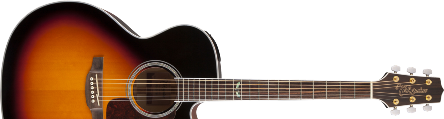 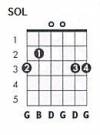 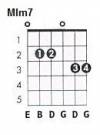 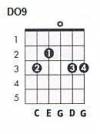   (*3 = 33XXXX) Solo las dos cuerda de abajo, traste 3. 
  (*5 = 55XXXX) Solo las dos cuerda de abajo, traste 5.
  (*7 = 77XXXX) Solo las dos cuerda de abajo, traste 7.Intro:   DO9 RE *3 *5 / DO9 RE *3 *5 / DO9 RE *3 *5 *7Estrofa 1: SOL               MIm7   DO9                  RE      *3 *5   Aunque tú no lo sepas,   me he inventado tu nombre.    SOL                MIm7   DO9                   RE      *3 *5   Me drogué con promesas,   y he dormido en los coches. DO                  RE               SOL        RE         MIm   Aunque tú no lo entiendas, nunca escribo el remite en el sobre, DO9                RE       *3 *5    DO9 RE *3 *5 *7   por no dejar mis huellas.Estrofa 2: SOL               MIm7   DO9                      RE     *3 *5   Aunque tú no lo sepas,   me he  acostado a tu espalda. SOL            MIm7   DO9              RE       *3 *5      Y mi cama se queja,   fría cuando te marchas. DO               RE                       SOL  RE          MIm      He blindado mi puerta, y al llegar la mañana no me di ni cuenta, DO9   RE               DO9   RE *3 *5    DO9 RE *3 *5 *7            de que nunca estabas.Estrofa 3: SOL               MIm7   DO9            RE     *3 *5   Aunque tú no lo sepas,   nos decíamos tanto. SOL             MIm7        DO9            RE      *3 *5      Con las manos tan llenas,   cada día más flacos. DO             RE                 SOL       RE         MIm      Inventamos mareas, tripulábamos barcos. Encendía con besos, DO9   RE              DO9     RE *3 *5    DO9 RE *3 *5 *7   SOL         el mar de tus labios.